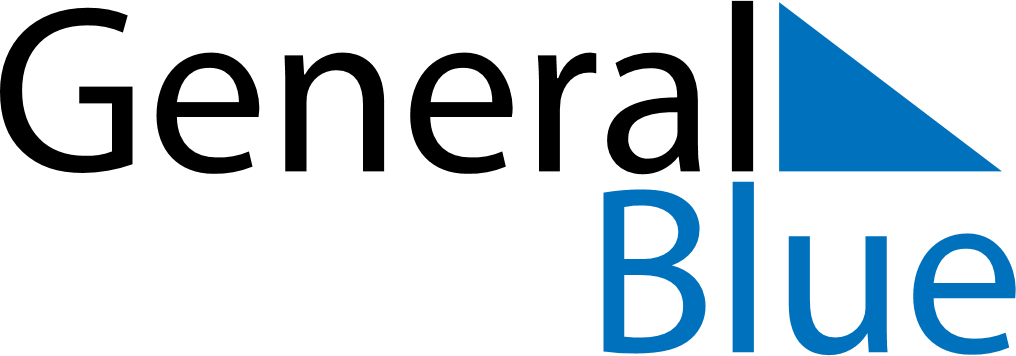 June 2024June 2024June 2024June 2024June 2024June 2024June 2024Safotu, Gagaifomauga, SamoaSafotu, Gagaifomauga, SamoaSafotu, Gagaifomauga, SamoaSafotu, Gagaifomauga, SamoaSafotu, Gagaifomauga, SamoaSafotu, Gagaifomauga, SamoaSafotu, Gagaifomauga, SamoaSundayMondayMondayTuesdayWednesdayThursdayFridaySaturday1Sunrise: 6:46 AMSunset: 6:08 PMDaylight: 11 hours and 22 minutes.23345678Sunrise: 6:46 AMSunset: 6:08 PMDaylight: 11 hours and 22 minutes.Sunrise: 6:46 AMSunset: 6:08 PMDaylight: 11 hours and 22 minutes.Sunrise: 6:46 AMSunset: 6:08 PMDaylight: 11 hours and 22 minutes.Sunrise: 6:46 AMSunset: 6:08 PMDaylight: 11 hours and 22 minutes.Sunrise: 6:47 AMSunset: 6:09 PMDaylight: 11 hours and 21 minutes.Sunrise: 6:47 AMSunset: 6:09 PMDaylight: 11 hours and 21 minutes.Sunrise: 6:47 AMSunset: 6:09 PMDaylight: 11 hours and 21 minutes.Sunrise: 6:48 AMSunset: 6:09 PMDaylight: 11 hours and 21 minutes.910101112131415Sunrise: 6:48 AMSunset: 6:09 PMDaylight: 11 hours and 20 minutes.Sunrise: 6:48 AMSunset: 6:09 PMDaylight: 11 hours and 20 minutes.Sunrise: 6:48 AMSunset: 6:09 PMDaylight: 11 hours and 20 minutes.Sunrise: 6:48 AMSunset: 6:09 PMDaylight: 11 hours and 20 minutes.Sunrise: 6:49 AMSunset: 6:09 PMDaylight: 11 hours and 20 minutes.Sunrise: 6:49 AMSunset: 6:09 PMDaylight: 11 hours and 20 minutes.Sunrise: 6:49 AMSunset: 6:10 PMDaylight: 11 hours and 20 minutes.Sunrise: 6:50 AMSunset: 6:10 PMDaylight: 11 hours and 20 minutes.1617171819202122Sunrise: 6:50 AMSunset: 6:10 PMDaylight: 11 hours and 20 minutes.Sunrise: 6:50 AMSunset: 6:10 PMDaylight: 11 hours and 20 minutes.Sunrise: 6:50 AMSunset: 6:10 PMDaylight: 11 hours and 20 minutes.Sunrise: 6:50 AMSunset: 6:10 PMDaylight: 11 hours and 19 minutes.Sunrise: 6:51 AMSunset: 6:10 PMDaylight: 11 hours and 19 minutes.Sunrise: 6:51 AMSunset: 6:11 PMDaylight: 11 hours and 19 minutes.Sunrise: 6:51 AMSunset: 6:11 PMDaylight: 11 hours and 19 minutes.Sunrise: 6:51 AMSunset: 6:11 PMDaylight: 11 hours and 19 minutes.2324242526272829Sunrise: 6:51 AMSunset: 6:11 PMDaylight: 11 hours and 19 minutes.Sunrise: 6:52 AMSunset: 6:12 PMDaylight: 11 hours and 19 minutes.Sunrise: 6:52 AMSunset: 6:12 PMDaylight: 11 hours and 19 minutes.Sunrise: 6:52 AMSunset: 6:12 PMDaylight: 11 hours and 20 minutes.Sunrise: 6:52 AMSunset: 6:12 PMDaylight: 11 hours and 20 minutes.Sunrise: 6:52 AMSunset: 6:12 PMDaylight: 11 hours and 20 minutes.Sunrise: 6:52 AMSunset: 6:13 PMDaylight: 11 hours and 20 minutes.Sunrise: 6:52 AMSunset: 6:13 PMDaylight: 11 hours and 20 minutes.30Sunrise: 6:53 AMSunset: 6:13 PMDaylight: 11 hours and 20 minutes.